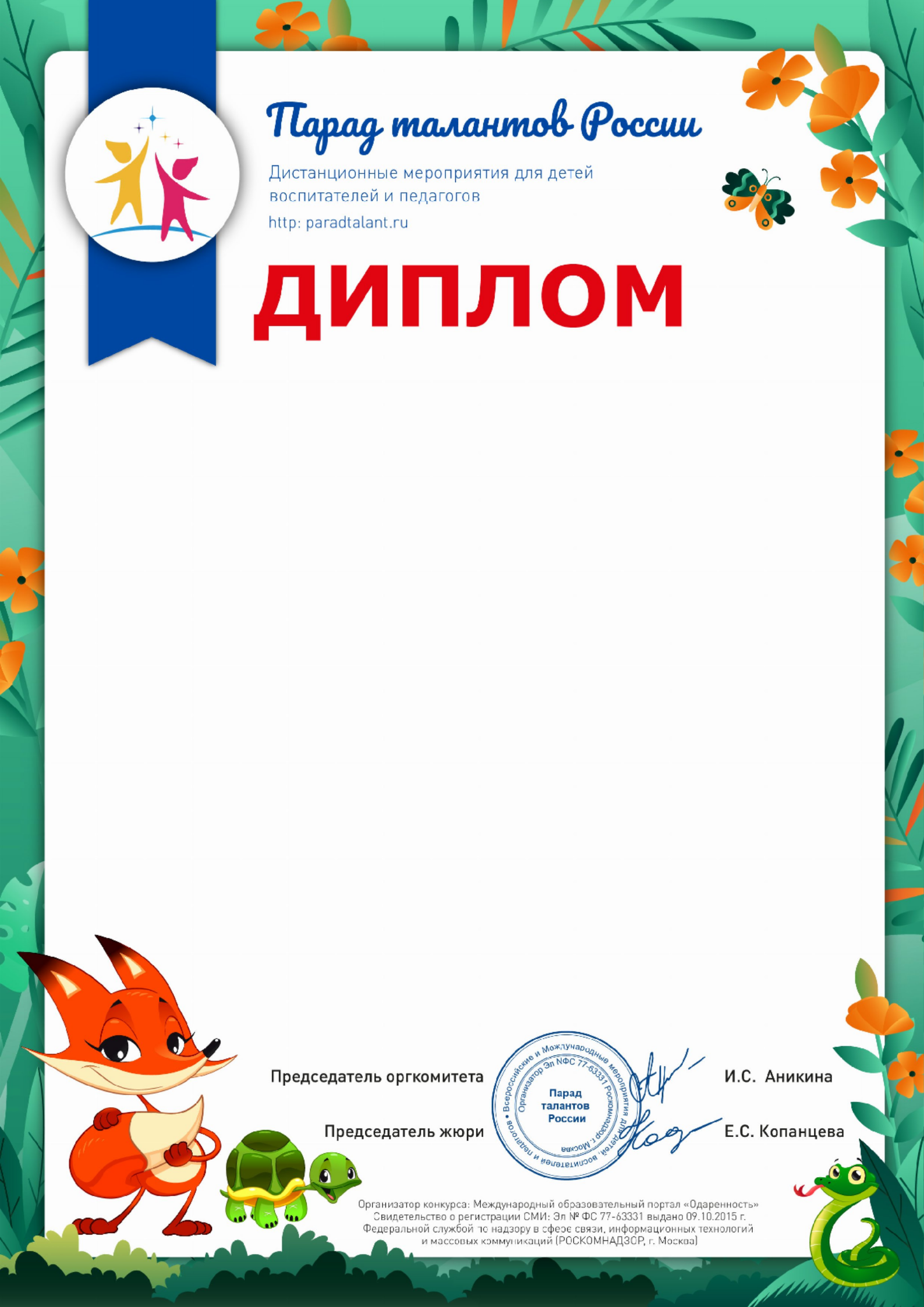 РУКОВОДИТЕЛЯ№PT01-17229награждаетсяГАЛАХОВА ТАТЬЯНА АЛЕКСАНДРОВНАВоспитатель МБДОУ детский сад №140Россия г. ТверьПодготовленный участник:Макаров Степан (2 место)Международный конкурс: Изобразительное творчествоДата участия: 10 Апреля 2021г.Представленная конкурсная работа прошла отборочный тур, получила положительное заключение жюри и оргкомитета официального сайта «Парад талантов России».